Wniosek dyrektora szkoły o przeprowadzenie egzaminu ósmoklasisty w innym miejscu niż szkołaNa podstawie § 8 ust. 2 rozporządzenia Ministra Edukacji Narodowej z dnia 1 sierpnia 2017 r. w sprawie szczegółowych warunków i sposobu przeprowadzania egzaminu ósmoklasisty (Dz.U. z 2020 r. poz. 1361), w porozumieniu z rodzicami ucznia / pełnoletnim uczniem* wnoszę o wyrażenie zgody na przeprowadzenie egzaminu ósmoklasistyimię i nazwisko ucznia (słuchacza)  ..............................................................................................w ………………………………………………………………………………………………………………………określić miejsce oraz podać jego adresUzasadnienie:......................................................................................................................................................................…………......................................................................................................................................................................…………......................................................................................................................................................................………………………………………………………………………………………………………………………………….Załączniki: ...........................................................................................................................................................................* Niewłaściwe skreślić.......................................................................imię i nazwisko wnioskodawcy......................................................................adres wnioskodawcyWniosek rodziców o zwolnienie ucznia z obowiązku przystąpienia do egzaminu ósmoklasistyNa podstawie art. 44zw ust. 2 ustawy z dnia 7 września 1991 r. o systemie oświaty (Dz.U. z 2020 r. poz. 1327, z późn. zm.)wnoszę o zwolnienieimię i nazwisko ucznia (słuchacza)  ...............................................................................................z obowiązku przystąpienia w roku szkolnym 2021/2022 do egzaminu ósmoklasisty z ……………………………… ………………………………………………………………………………………………………………………... .(Wpisać odpowiednio: języka polskiego lub matematyki, lub języka obcego nowożytnego.)Załączniki:Poświadczone za zgodność z oryginałem kopie dokumentów uzasadniających złożony wniosek: 1) orzeczenie o potrzebie kształcenia specjalnego wydane ze względu na niepełnosprawności sprzężone2) .........................................................3) .........................................................Opinia dyrektora szkoły..................................................................................................................................................................................................................................................................................................................................................................................................................................................................................................................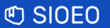 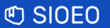 Wniosek dyrektora szkoły o zwolnienie ucznia z obowiązku przystąpienia do egzaminu ósmoklasistyNa podstawie art. 44zz ust. 2 ustawy z dnia 7 września 1991 r. o systemie oświaty (Dz.U. z 2020 r. poz. 1327, z późn. zm.), w porozumieniu z rodzicami / prawnymi opiekunami ucznia,  wnoszę o zwolnienieimię i nazwisko ucznia (słuchacza)  ..............................................................................................z obowiązku przystąpienia w roku szkolnym 2021/2022 do egzaminu ósmoklasisty z ……………………………… ………………………………………………………………………………………………………………………... .(Wpisać odpowiednio: języka polskiego lub matematyki, lub języka obcego nowożytnego.)Podstawę wniosku o zwolnienie stanowi ......................................................................................................................................................................…………......................................................................................................................................................................…………......................................................................................................................................................................…………Załączniki: Poświadczone za zgodność z oryginałem kopie dokumentów uzasadniających złożony wniosek: .........................................................…………………………………………………………….........................................................…………………………………………………………….........................................................……………………………………………………………Deklaracja wskazująca język obcy nowożytny, z którego uczeń (słuchacz) przystąpi do egzaminu ósmoklasisty Na podstawie art. 44zy ust. 1 pkt 1 ustawy z dnia 7 września 1991 r. o systemie oświaty (Dz.U. z 2020 r. poz. 1327, z późn. zm.) deklaruję, żeimię i nazwisko ucznia (słuchacza)  ...............................................................................................przystąpi do egzaminu ósmoklasisty z języka .............................................................................. .angielskiego albo francuskiego, albo hiszpańskiego, albo niemieckiego, albo rosyjskiego, albo ukraińskiego, albo włoskiegoInformacja o zmianie języka obcego nowożytnego wskazanego w deklaracji Na podstawie art. 44zy ust. 2 pkt 1 ustawy z dnia 7 września 1991 r. o systemie oświaty (Dz.U. z 2020 r. poz. 1327, z późn. zm.) informuję, żeimię i nazwisko ucznia (słuchacza)  ...............................................................................................przystąpi do egzaminu ósmoklasisty z języka .........................................................  zamiast deklarowanego wcześniej egzaminu ósmoklasisty z języka ........................................................ .Deklaracja o zamiarze przystąpienia do egzaminu ósmoklasisty z matematykiw języku mniejszości narodowej, mniejszości etnicznej lub języku regionalnym Na podstawie art. 44zy ust. 1 pkt 3 ustawy z dnia 7 września 1991 r. o systemie oświaty (Dz.U. z 2020 r. poz. 1327, z późn. zm.) deklaruję, żeimię i nazwisko ucznia (słuchacza)  ...............................................................................................Informacja o rezygnacji z przystąpienia do egzaminu ósmoklasisty z matematykiw języku mniejszości narodowej, mniejszości etnicznej lub języku regionalnymNa podstawie art. 44zy ust. 2 pkt 3 ustawy z dnia 7 września 1991 r. o systemie oświaty (Dz.U. z 2020 r. poz. 1327, z późn. zm.) informuję, żeimię i nazwisko ucznia (słuchacza)  ...............................................................................................Informację o powyższym przyjęto w dniu …………………………………… 20…… r.Wniosek o wprowadzenie zmian w deklaracji przystąpienia ucznia/słuchacza do egzaminu ósmoklasisty z języka obcego nowożytnego w związku z uzyskaniem tytułu laureata lub finalisty olimpiady albo laureata konkursuNa podstawie art. 44zx ust. 4 ustawy z dnia 7 września 1991 r. o systemie oświaty (Dz.U. z 2020 r. poz. 1327, z późn. zm.) wnioskuję o wprowadzenie następującej zmiany w deklaracjiimię i nazwisko ucznia (słuchacza)  ...............................................................................................W związku z uzyskaniem tytułu finalisty/laureata* …………………………………………………………...** uczeń przystąpi do egzaminu ósmoklasisty z języka ………………………………………… zamiast deklarowanego wcześniej egzaminu z języka ........................................................ .Do niniejszego wniosku załączam zaświadczenie stwierdzające uzyskanie ww. tytułu.* Niewłaściwe skreślić.** Wpisać nazwę konkursu/olimpiady.Na podstawie art. 44zx ust. 4 ustawy z dnia 7 września 1991 r. o systemie oświaty (Dz.U. z 2020 r. poz. 1327, z późn. zm.), w związku z powyższym wnioskiem, informuję, że imię i nazwisko ucznia (słuchacza)  ...............................................................................................uczy się języka …………………………………………… w ramach obowiązkowych zajęć edukacyjnych. Tym samym wprowadzenie w deklaracji wnioskowanej zmiany jest możliwe.Wniosek dyrektora szkoły o dostosowanie warunków przeprowadzania egzaminu ósmoklasisty w sposób nieujęty w komunikacie dyrektora CKE o dostosowaniachNa podstawie art. 44zzr ust. 17 ustawy z dnia 7 września 1991 r. o systemie oświaty (Dz.U. z 2020 r. poz. 1327, z późn. zm.), na wniosek rady pedagogicznej,  wnoszę o wyrażenie zgody na przystąpienie przezimię i nazwisko ucznia (słuchacza)  ..............................................................................................do egzaminu ósmoklasisty w warunkach dostosowanych do jego/jej potrzeb edukacyjnych oraz możliwości psychofizycznych, nieujętych w komunikacie o dostosowaniach.Opis proponowanego dostosowania, uzasadnienie oraz informacja o załącznikach (jeżeli są):………………………………………………………………………………………………………………………………………………………………………………………………………………………………………………………………………………………………………………………………………………………………………………………………………………………………………………………………………………………………………………………………………………………………………………………………………………………………………………………………………………………………………………………………………………………………………………………………………………………………………………………………………………………………………………………………………………………………………………………………………………………………………………………………………………………………………………………………………………………………………………………………………………………………………………………………………………………………………………………………………………………………………………………………Informacja o sposobie lub sposobach dostosowania warunków lub formy przeprowadzania egzaminu ósmoklasisty do potrzeb i możliwości zdającegoNa podstawie (wskazać dokument, będący podstawą dostosowania wraz z datą złożenia – dokumenty pozostają w dokumentacji szkolnej):rada pedagogiczna wskazuje następujące sposoby dostosowania warunków i formy przeprowadzania egzaminu ósmoklasisty dla ww. zdającego, zgodne z komunikatem dyrektora Centralnej Komisji Egzaminacyjnej o dostosowaniach.A. Forma arkusza egzaminacyjnegoB. Urządzenia techniczneC. Urządzenia i środki specjalistyczneD. Obecność specjalistyE. Zastosowanie szczegółowych zasad oceniania rozwiązań zadań otwartych ze względu na:F. Zaznaczanie odpowiedzi do zadań zamkniętych w zeszycie zadań, bez przenoszenia ich na kartę odpowiedziG. Pozostałe dostosowaniaDodatkowe dostosowania, nieujęte w komunikacie dyrektora Centralnej Komisji Egzaminacyjnej o dostosowaniach,  wskazane przez radę pedagogiczną i przyznane na podstawie uzgodnień z dyrektorem OKE (pismo nr, data):.............................................................................................................................................................................……….......……………................................................................................................................................................................................................……………................................................................................................................................................................................................……………Oświadczenie ucznia lub rodzica (prawnego opiekuna) ucznia:Akceptuję proponowane warunki i/lub formę dostosowania egzaminu ósmoklasisty........................................................						................................................       data									         podpisRezygnuję z następujących warunków i/lub formy dostosowania egzaminu ósmoklasisty:……………………………………………………………………………………………………………………………………………………………………………………………………………………………………………………………………………………………………………………………………………………………………………………………….......................................................						................................................       data									       podpis Powołanie i przeszkolenie członków zespołu egzaminacyjnego, w tym zespołów nadzorującychNa podstawie art. 44zzs ust. 2 i 4 ustawy z dnia 7 września 1991 r. o systemie oświaty (Dz.U. z 2020 r. poz. 1327, z późn. zm.), § 14 ust. 1 i § 15 ust. 2 rozporządzenia Ministra Edukacji Narodowej z dnia 1 sierpnia 2017 r. w sprawie szczegółowych warunków i sposobu przeprowadzania egzaminu ósmoklasisty (Dz.U. z 2020 r. poz. 1361) oraz § 11kzzf ust. 3 i 4 rozporządzenia Ministra Edukacji Narodowej z dnia 20 marca 2020 r. w sprawie szczególnych rozwiązań w okresie czasowego ograniczenia funkcjonowania jednostek systemu oświaty w związku z zapobieganiem, przeciwdziałaniem i zwalczaniem COVID-19 (Dz.U. poz. 493, z późn. zm.):powołuję w celu przeprowadzenia egzaminu ósmoklasisty w roku szkolnym 2021/2022 członków zespołu egzaminacyjnegopowołuję zespoły nadzorujące przebieg egzaminu ósmoklasisty w poszczególnych salach oraz wyznaczam przewodniczących tych zespołów.Uwagi dotyczące zmian (uzupełnień) dokonanych w składzie zespołu egzaminacyjnego w szczególnych przypadkach losowych:………………………………………………………………………………………………………………………………………………………………………………………………………………………………………………………………………………………………………………………………………………………………………………………………………………………………………………………………………………………………………………………………………………………………………………………………………………………………………………………………………………………………………………………………………………………………Na podstawie art. 44zzs ust. 2 ustawy z dnia 7 września 1991 r. o systemie oświaty (Dz.U. z 2020 r. poz. 1327, z późn. zm.) oraz § 14 ust. 1 rozporządzenia Ministra Edukacji Narodowej z dnia 1 sierpnia 2017 r. w sprawie szczegółowych warunków i sposobu przeprowadzania egzaminu ósmoklasisty (Dz.U. z 2020 r. poz. 1361)powołuję Panią/Panana zastępcę przewodniczącego zespołu egzaminacyjnego w roku szkolnym 2021/2022 w……………………………………………………………………………………………………………………………………………………………………………………………………………………………………………………………………………………………………………………nazwa i adres szkołyUprzejmie informuję, że w związku z zaistnieniem sytuacji szczególnej, polegającej na tym, że przewodniczący zespołu egzaminacyjnego oraz zastępca przewodniczącego zespołu egzaminacyjnego nie mogą pełnić swoich funkcji, jako osoba pełniąca tymczasowo obowiązki dyrektora szkoły wskazuję siebie jako przewodniczącego zespołu egzaminacyjnego. Obowiązki PZE pełnię od dnia …………………………… 20…… r.Jednocześnie oświadczam, że znam przepisy: art. 9e ustawy z dnia 7 września 1991 r. o systemie oświaty (Dz.U. z 2020 r. poz. 1327, z późn. zm.) – o obowiązku nieujawniania osobom nieuprawnionym materiałów egzaminacyjnychart. 100 § 2 ust. 4 i 5 ustawy z dnia 26 czerwca 1974 r. – Kodeks pracy (Dz.U. z 2020 r. poz. 1320) – o obowiązkach pracownikówart. 266 § 1 ustawy z dnia 6 czerwca 1997 r. – Kodeks karny (Dz.U. z 2020 r. poz. 1444, z późn. zm.) – o odpowiedzialności karnej za ujawnienie osobie nieuprawnionej lub wykorzystanie informacji, którą uzyskało się w związku z pełnioną funkcją lub wykonywaną pracąart. 6 ustawy z dnia 26 stycznia 1982 r. – Karta Nauczyciela (Dz.U. z 2019 r. poz. 2215, z późn. zm.) – o obowiązkach nauczycielioraz że nie odbyłam/nie odbyłem szkolenia //  odbyłam/odbyłem szkolenie*  w zakresie organizacji egzaminu ósmoklasisty.* Niewłaściwe skreślić.Upoważnienie nr ……………..do dostępu do materiałów egzaminacyjnych Na podstawie § 17 ust. 1 rozporządzenia Ministra Edukacji Narodowej z dnia 1 sierpnia 2017 r. w sprawie szczegółowych warunków i sposobu przeprowadzania egzaminu ósmoklasisty (Dz.U. z 2020 r. poz. 1361) upoważniam Panią/Pana ……………………………………………………………………………………………. ,członka zespołu egzaminacyjnego, legitymującą/legitymującego się dowodem osobistym numer …………………………….. ,do odbioru materiałów egzaminacyjnych zgodnie z wcześniej przesłanym zapotrzebowaniem i zobowiązuję Panią/Pana do ochrony ich przed nieuprawnionym ujawnieniem* do dostępu – zgodnie z procedurami – do zabezpieczonych materiałów egzaminacyjnych w dniu egzaminu ósmoklasisty pod nieobecność przewodniczącego zespołu egzaminacyjnego lub w szczególnych okolicznościach losowych*do przekazania materiałów egzaminacyjnych i dokumentacji do miejsca wskazanego przez dyrektora okręgowej komisji egzaminacyjnej.** Niepotrzebne skreślić.Załącznik 7. jest zamieszczony na kolejnych stronach.Wykaz uczniów w sali egzaminacyjnejObjaśnieniaW przypadku braku PESEL należy wpisać serię i numer paszportu lub innego dokumentu potwierdzającego tożsamość.W kolumnie „Dostosowanie warunków lub formy” należy wpisać odpowiedni symbol (symbole) dostosowania, jeżeli uczeń z niego (nich) korzysta: forma arkusza egzaminacyjnego, tj. O200 – dla zdających z autyzmem, w tym z zespołem Aspergera; O400 – dla zdających słabowidzących (czcionka 16 pkt); O500 – dla zdających słabowidzących (czcionka 24 pkt); O600 – dla zdających niewidomych; O700 – dla zdających słabosłyszących i niesłyszących; O800 – dla zdających z niepełnosprawnością intelektualną w stopniu lekkim; O900 – dla zdających z afazją; OC00 – dla cudzoziemców; OQ00 – dla zdających z mózgowym porażeniem dziecięcym; odpowiednie oznaczenie w przypadku niepełnosprawności sprzężonych, np. O270 – arkusz dla zdającego z autyzmem i niesłyszącegowarunki przeprowadzania egzaminu, tj. Z – dostosowane zasady oceniania; X – nieprzenoszenie odpowiedzi na kartę odpowiedzi (w przypadku arkuszy w dostosowanej formie nie należy dodatkowo wskazywać dostosowanych warunków).W kolumnie „Arkusz w języku mniejszości” należy wpisać oznaczenie literowe odpowiedniego języka w przypadku zdających rozwiązujących zadania w arkuszu z matematyki w tym języku, tj. B – język białoruski, 
J – język hebrajski, K – język kaszubski, L – język litewski, Z – język łemkowski, N – język niemiecki, S – język słowacki, U – język ukraiński.W przypadku zdających zwolnionych z obowiązku przystąpienia do egzaminu ósmoklasisty ze względu na posiadanie tytułu laureata/finalisty olimpiady/konkursu – w kolumnie „Laureat/finalista” należy wpisać „T” (Tak).W kolumnie „Obecność” należy wpisać N – jeżeli uczeń był nieobecny. W przypadku uczniów obecnych na egzaminie ósmoklasisty z danego przedmiotu należy wpisać numer stolika, przy którym pracował uczeń (wylosowany lub przydzielony).W kolumnie „Wymiana arkusza” należy wpisać „T” (Tak) w przypadku zdających, którym wymieniono wadliwy arkusz egzaminacyjny.W kolumnie „Unieważnienie” należy wpisać „T” (Tak) w przypadku unieważnienia danemu zdającemu egzaminu ósmoklasisty z danego przedmiotu przez przewodniczącego zespołu egzaminacyjnego, w kolumnie wskazującej przyczynę unieważnienia, tj.art. 44zzv pkt 1 – unieważnienie w przypadku stwierdzenia niesamodzielnego rozwiązywania zadań przez zdającegoart. 44zzv pkt 2 – unieważnienie z powodu wniesienia lub korzystania przez zdającego z urządzenia telekomunikacyjnego lub niedozwolonych przyborów pomocniczychart. 44zzv pkt 3 – unieważnienie z powodu zakłócania przez zdającego prawidłowego przebiegu egzaminu ósmoklasisty z danego przedmiotu.W przypadku unieważnienia należy również wypełnić Załącznik 11.W kolumnie „Przerwanie pracy z arkuszem” należy wpisać „T” w przypadku określonym w sekcji 5.10. Informacji.Podpisy przewodniczącego oraz członków zespołu nadzorującegoProtokół przebiegu egzaminu ósmoklasisty – sala nr ………………Objaśnienia:Arkusz dla ucznia i arkusz dla nauczyciela wspomagającego (cały komplet) są liczone jako 1 arkusz.Np. arkusze dla zdających z niepełnosprawnościami sprzężonymi.Dotyczy egzaminu z matematyki.Zdający, którym wymieniono arkusz egzaminacyjny, potwierdzają otrzymanie nowego arkusza własnoręcznym podpisem (poniżej).Należy określić przyczynę/przyczyny unieważnienia w tabeli poniżej.Czytelne podpisy zdających, którym wymieniono wadliwe arkusze egzaminacyjne: Przyczyny unieważnienia egzaminu z danego przedmiotuArt. 44zzv pkt 1 – unieważnienie w przypadku stwierdzenia niesamodzielnego rozwiązywania zadań przez zdającego.Art. 44zzv pkt 2 – unieważnienie z powodu wniesienia lub korzystania przez zdającego z urządzenia telekomunikacyjnego lub niedozwolonych przyborów pomocniczych.Art. 44zzv pkt 3 – unieważnienie z powodu zakłócania przez zdającego prawidłowego przebiegu egzaminu.Godzina rozpoczęcia pracy z arkuszem egzaminacyjnym: ....................................Godzina zakończenia pracy z arkuszem egzaminacyjnym: ...................................Arkusz egzaminacyjny wykorzystany przez nauczyciela, odczytującego teksty liczące po 250 wyrazów lub więcej: .............................. Liczba wymienionych wadliwych płyt CD do przeprowadzenia egzaminu z języka obcego: ........................Uwagi dotyczące arkuszy (np. informacja o płytach CD dołączonych do arkuszy, liczbie stron wydruków komputerowych, liczbie nośników z zapisanym przebiegiem egzaminu z danego przedmiotu)............................................................................................................................................................................………………………………………………………………………………………………………………………………………………………………………………………………………………………………………………………………………………………………………………………………………………Uwagi o przebiegu egzaminu (np. spóźnienia, zdarzenia losowe, niezgodność z procedurami, wyjścia zdających, wymiana odtwarzacza lub płyty CD, nieprawidłowości/wątpliwości dotyczące sposobu przeprowadzenia obserwacji, przerwanie pracy z arkuszem z przyczyn zdrowotnych/losowych)............................................................................................................................................................................………………………………………………………………………………………………………………………………………………………………………………………………………………………………………………………………………………………………………………………………………………Uwagi o miejscu przeprowadzania egzaminu (wypełnić w przypadku, gdy egzamin odbywa się w innej szkole niż szkoła macierzysta lub poza szkołą) ………………………………………………………………………………………Przedstawiciel zdających obecny przy pakowaniu arkuszy: (imię i nazwisko) …………………………………………………………ObserwatorzyZałączniki do protokołuSkład zespołu nadzorującego przebieg egzaminu w saliObjaśnienia:* Należy wpisać: 1 – w przypadku nauczyciela zatrudnionego w szkole, w której przeprowadzany jest egzamin; 2 – w przypadku nauczyciela zatrudnionego w innej szkole lub w placówce; 3 – osoba, o której mowa w § 11kzzf ust. 4 pkt 2 rozporządzenia „COVID”.Uwaga! Protokół zbiorczy jest dokumentem generowanym automatycznie w             . Nie należy tworzyć protokołu samodzielnie, z wyjątkiem sytuacji awaryjnych (np. przerwa w dostawie prądu). 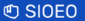 Protokół zbiorczy przebiegu egzaminu ósmoklasisty z języka polskiego A1. Rozliczenie arkuszy egzaminacyjnychObjaśnienia:Arkusz dla ucznia i arkusz dla nauczyciela wspomagającego (cały komplet) są liczone jako 1 arkusz.Np. arkusze dla zdających z niepełnosprawnościami sprzężonymi.Należy podać imiona i nazwiska i PESEL tych zdających oraz określić przyczynę nieobecności/przerwania pracy z arkuszem w tabeli A2 poniżej.Należy podać imiona i nazwiska oraz PESEL tych zdających w tabeli A3 poniżej.Tabela A2. Wykaz zdających, którzy nie przystąpili do egzaminu z języka polskiego z przyczyn losowych lub zdrowotnych, lub innych przyczyn, oraz zdających, którzy przerwali egzamin z języka polskiego* Należy wpisać odpowiednio „N”, jeżeli zdający był nieobecny, albo „P”, jeżeli przerwał pracę z arkuszem.Tabela A3. Wykaz zdających, którym unieważniono egzamin z języka polskiegoW tabeli należy wpisać znak „” we właściwej kolumnie, wskazując przyczynę unieważnienia.Art. 44zzv pkt 1 – unieważnienie w przypadku stwierdzenia niesamodzielnego rozwiązywania zadań przez zdającego.Art. 44zzv pkt 2 – unieważnienie z powodu wniesienia lub korzystania przez zdającego z urządzenia telekomunikacyjnego lub niedozwolonych przyborów pomocniczych.Art. 44zzv pkt 3 – unieważnienie z powodu zakłócania przez zdającego prawidłowego przebiegu egzaminu.Inne przyczyny unieważnienia: ……………………………………………………………………………………………………………………………………………………………………………………………………………………………………………………………………………………………………………………………………………………………………………………………………………………………………………Uwagi dotyczące arkuszy (np. informacja o płytach CD dołączonych do arkuszy, liczbie stron wydruków komputerowych, liczbie nośników z zapisanym przebiegiem egzaminu z języka polskiego)............................................................................................................................................................................……………………………………………………………………………………………………………………………………………………………………………………………………………………………………………………………………………………………………………………………………………………………………………………………………………………………………………………………………………………………………………………………………………………………………………………………………………………………………………………………………Wymiana wadliwych arkuszy egzaminacyjnych: sala (sale): .................................................   rodzaj i liczba: ...............................................Arkusze egzaminacyjne wykorzystane przez członków zespołów nadzorujących, odczytujących teksty liczące po 250 wyrazów lub więcej:  sala (sale): .................................................   rodzaj i liczba: ...............................................B1. Przebieg egzaminu z języka polskiegoOtwarcie materiałów egzaminacyjnych – przekazanie przewodniczącym zespołów nadzorującychdata  ..............................  godzina .......................  miejsce (sala) ...........................................liczba obecnych członków zespołów nadzorujących – ......  liczba obecnych przedstawicieli zdających – ........Przekazanie prac egzaminacyjnych przez przewodniczących zespołów nadzorujących po zakończeniu egzaminu z języka polskiegoB2. Uwagi o przebiegu egzaminu z języka polskiego (np. spóźnienia, zdarzenia losowe, niezgodność z procedurami, wyjścia zdających, nieprawidłowości/wątpliwości dotyczące sposobu przeprowadzenia obserwacji, przerwanie pracy z arkuszem z przyczyn zdrowotnych/losowych)............................................................................................................................................................................……………………………………………………………………………………………………………………………………………………………………………………………………………………………………………………………………………………………………………………………………………………………………………………………………………………………………………………………………………………………………………………………………………………………………………………………………………………………………………………………………B3. Informacje o zawieszeniu egzaminu z języka polskiego ze względu na stwierdzenie naruszenia materiałów egzaminacyjnych oraz podjętych działaniach (zgodnie z § 18 ust. 2 rozporządzenia)............................................................................................................................................................................…………………………………………………………………………………………………………………………………………………………………………………………………………………………………………………………………………………………………………………………………………………………………………………………………………………………………………………………………………………………………………B4. Uwagi o miejscu przeprowadzania egzaminu (wypełnić w przypadku, gdy egzamin odbywa się w innej szkole niż szkoła macierzysta lub poza szkołą) ………………………………………………………………………………………C. ObserwatorzyD. Rozliczenie zwrotnych kopertE. Załączniki do protokołuUwaga! Protokół zbiorczy jest dokumentem generowanym automatycznie w             . Nie należy tworzyć protokołu samodzielnie, z wyjątkiem sytuacji awaryjnych (np. przerwa w dostawie prądu). Protokół zbiorczy przebiegu egzaminu ósmoklasisty z matematyki A1. Rozliczenie arkuszy egzaminacyjnychObjaśnienia:Arkusz dla ucznia i arkusz dla nauczyciela wspomagającego (cały komplet) są liczone jako 1 arkusz.Np. arkusze dla zdających z niepełnosprawnościami sprzężonymi.Należy podać imiona i nazwiska i PESEL tych zdających oraz określić przyczynę nieobecności/przerwania pracy z arkuszem w tabeli A2 poniżej.Należy podać imiona i nazwiska oraz PESEL tych zdających w tabeli A3 poniżej.Tabela A2. Wykaz zdających, którzy nie przystąpili do egzaminu z matematyki z przyczyn losowych lub zdrowotnych, lub innych przyczyn, oraz zdających, którzy przerwali egzamin z matematyki* Należy wpisać odpowiednio „N”, jeżeli zdający był nieobecny, albo „P”, jeżeli przerwał pracę z arkuszem.Tabela A3. Wykaz zdających, którym unieważniono egzamin z matematykiW tabeli należy wpisać znak „” we właściwej kolumnie, wskazując przyczynę unieważnienia.Art. 44zzv pkt 1 – unieważnienie w przypadku stwierdzenia niesamodzielnego rozwiązywania zadań przez zdającego.Art. 44zzv pkt 2 – unieważnienie z powodu wniesienia lub korzystania przez zdającego z urządzenia telekomunikacyjnego lub niedozwolonych przyborów pomocniczych.Art. 44zzv pkt 3 – unieważnienie z powodu zakłócania przez zdającego prawidłowego przebiegu egzaminu.Inne przyczyny unieważnienia: ……………………………………………………………………………………………………………………………………………………………………………………………………………………………………………………………………………………………………………………………………………………………………………………………………………………………………………Uwagi dotyczące arkuszy (np. informacja o płytach CD dołączonych do arkuszy, liczbie stron wydruków komputerowych, liczbie nośników z zapisanym przebiegiem egzaminu z matematyki)............................................................................................................................................................................……………………………………………………………………………………………………………………………………………………………………………………………………………………………………………………………………………………………………………………………………………………………………………………………………………………………………………………………………………………………………………………………………………………………………………………………………………………………………………………………………Wymiana wadliwych arkuszy egzaminacyjnych: sala (sale): .................................................   rodzaj i liczba: ...............................................B1. Przebieg egzaminu z matematykiOtwarcie materiałów egzaminacyjnych – przekazanie przewodniczącym zespołów nadzorującychdata  ..............................  godzina .......................  miejsce (sala) ...........................................liczba obecnych członków zespołów nadzorujących – ......  liczba obecnych przedstawicieli zdających – ........Przekazanie prac egzaminacyjnych przez przewodniczących zespołów nadzorujących po zakończeniu egzaminu z matematykiB2. Uwagi o przebiegu egzaminu z matematyki (np. spóźnienia, zdarzenia losowe, niezgodność z procedurami, wyjścia zdających, nieprawidłowości/wątpliwości dotyczące sposobu przeprowadzenia obserwacji, przerwanie pracy z arkuszem z przyczyn zdrowotnych/losowych)............................................................................................................................................................................……………………………………………………………………………………………………………………………………………………………………………………………………………………………………………………………………………………………………………………………………………………………………………………………………………………………………………………………………………………………………………………………………………………………………………………………………………………………………………………………………B3. Informacje o zawieszeniu egzaminu z matematyki ze względu na stwierdzenie naruszenia materiałów egzaminacyjnych oraz podjętych działaniach (zgodnie z § 18 ust. 2 rozporządzenia)............................................................................................................................................................................………………………………………………………………………………………………………………………………………………………………………………………………………………………………………………………………………………………………………………………………………………B4. Uwagi o miejscu przeprowadzania egzaminu (wypełnić w przypadku, gdy egzamin odbywa się w innej szkole niż szkoła macierzysta lub poza szkołą) ………………………………………………………………………………………………………………………C. ObserwatorzyD. Rozliczenie zwrotnych kopertE. Załączniki do protokołuUwaga! Protokół zbiorczy jest dokumentem generowanym automatycznie w             . Nie należy tworzyć protokołu samodzielnie, z wyjątkiem sytuacji awaryjnych (np. przerwa w dostawie prądu). Protokół zbiorczy przebiegu egzaminu ósmoklasisty z języka obcego nowożytnego (z języka ………………………………………………………………) A1. Rozliczenie arkuszy egzaminacyjnychObjaśnienia:Arkusz dla ucznia i arkusz dla nauczyciela wspomagającego (cały komplet) są liczone jako 1 arkusz.Np. arkusze dla zdających z niepełnosprawnościami sprzężonymi.Należy podać imiona i nazwiska i PESEL tych zdających oraz określić przyczynę nieobecności/przerwania pracy z arkuszem w tabeli A2 poniżej.Należy podać imiona i nazwiska oraz PESEL tych zdających w tabeli A3 poniżej.Tabela A2. Wykaz zdających, którzy nie przystąpili do egzaminu z ww. języka obcego nowożytnego z przyczyn losowych lub zdrowotnych, lub innych przyczyn, oraz zdających, którzy przerwali egzamin z tego języka* Należy wpisać odpowiednio „N”, jeżeli zdający był nieobecny, albo „P”, jeżeli przerwał pracę z arkuszem.Tabela A3. Wykaz zdających, którym unieważniono egzamin z danego języka obcego nowożytnegoW tabeli należy wpisać znak „” we właściwej kolumnie, wskazując przyczynę unieważnienia.Art. 44zzv pkt 1 – unieważnienie w przypadku stwierdzenia niesamodzielnego rozwiązywania zadań przez zdającego.Art. 44zzv pkt 2 – unieważnienie z powodu wniesienia lub korzystania przez zdającego z urządzenia telekomunikacyjnego lub niedozwolonych przyborów pomocniczych.Art. 44zzv pkt 3 – unieważnienie z powodu zakłócania przez zdającego prawidłowego przebiegu egzaminu.Inne przyczyny unieważnienia: ……………………………………………………………………………………………………………………………………………………………………………………………………………………………………………………………………………………………………………………………………………………………………………………………………………………………………………Uwagi dotyczące arkuszy (np. informacja o płytach CD dołączonych do arkuszy, liczbie stron wydruków komputerowych, liczbie nośników z zapisanym przebiegiem egzaminu z danego języka)............................................................................................................................................................................……………………………………………………………………………………………………………………………………………………………………………………………………………………………………………………………………………………………………………………………………………………………………………………………………………………………………………………………………………………………………………………………………………………………………………………………………………………………………………………………………Wymiana wadliwych arkuszy egzaminacyjnych: sala (sale): .................................................   rodzaj i liczba: ...............................................Wymiana wadliwych płyt: sala (sale): .................................................   rodzaj i liczba: ...............................................B1. Przebieg egzaminu z danego języka obcego nowożytnegoOtwarcie materiałów egzaminacyjnych – przekazanie przewodniczącym zespołów nadzorującychdata  ..............................  godzina .......................  miejsce (sala) ...........................................liczba obecnych członków zespołów nadzorujących – ......  liczba obecnych przedstawicieli zdających – ........Przekazanie prac egzaminacyjnych przez przewodniczących zespołów nadzorujących po zakończeniu egzaminu z języka obcego nowożytnegoB2. Uwagi o przebiegu egzaminu z danego języka obcego nowożytnego (np. spóźnienia, zdarzenia losowe, niezgodność z procedurami, wyjścia zdających, wymiana odtwarzacza i/lub płyty CD, nieprawidłowości/wątpliwości dotyczące sposobu przeprowadzenia obserwacji, przerwanie pracy z arkuszem z przyczyn zdrowotnych/losowych)............................................................................................................................................................................………………………………………………………………………………………………………………………………………………………………………………………………………………………………………………………………………………………………………………………………………………………………………………………………………………………………………………………………………………………………………………………………………………………………………………………………………………………………………………………………………………………………………………………………………………………………………………………………………………………………B3. Informacje o zawieszeniu egzaminu z danego języka obcego nowożytnego ze względu na stwierdzenie naruszenia materiałów egzaminacyjnych oraz podjętych działaniach (zgodnie z § 18 ust. 2 rozporządzenia)............................................................................................................................................................................…………………………………………………………………………………………………………………………………………………………………………………………………………………………………………………………………………………………………………………………………………………………………………………………………………………………………………………………………………………………………………B4. Uwagi o miejscu przeprowadzania egzaminu (wypełnić w przypadku, gdy egzamin odbywa się w innej szkole niż szkoła macierzysta lub poza szkołą) ………………………………………………………………………………………………………………………C. ObserwatorzyD. Rozliczenie zwrotnych kopertE. Załączniki do protokołuDelegacja/upoważnienie *do przeprowadzenia obserwacji przebiegu egzaminu ósmoklasistyNr rej. ……. / ………Zgodnie z § 7 rozporządzenia Ministra Edukacji Narodowej z dnia 1 sierpnia 2017 r. w sprawie szczegółowych warunków i sposobu przeprowadzania egzaminu ósmoklasisty (Dz.U. z 2020 r. poz. 1361)* Niepotrzebne skreślić oraz wypełnić odpowiednią część: A – w przypadku oddelegowania, B – w przypadku upoważnienia pracownika oddelegowanego przez inną instytucję, za wyjątkiem przedstawicieli MEiN.Obserwator przed przybyciem do szkoły zapoznaje się z:Arkuszem obserwacji przebiegu egzaminu ósmoklasisty (załącznik 10c)Informacją o sposobie organizacji i przeprowadzania egzaminu ósmoklasisty, obowiązującą w danym roku szkolnym (dostępną na stronach internetowych Centralnej Komisji Egzaminacyjnej i okręgowych komisji egzaminacyjnych).Obserwacją objęty jest cały proces lub odrębne elementy procesu przeprowadzania egzaminu z danego przedmiotu w danym dniu, w tym m.in. :zabezpieczenie przez przewodniczącego zespołu egzaminacyjnego materiałów egzaminacyjnych, w tym przede wszystkim ochrona materiałów egzaminacyjnych przed nieuprawnionym ujawnieniem oraz prawidłowość procesu wydawania materiałów egzaminacyjnych przewodniczącym zespołów nadzorującychrozdział arkuszy egzaminacyjnych do salprzebieg egzaminuzebranie, porządkowanie i pakowanie materiałów egzaminacyjnych przez zespół nadzorujący po zakończeniu pracy uczniówrozliczenie zespołu nadzorującego (lub zespołów nadzorujących) przez przewodniczącego zespołu egzaminacyjnego z materiałów i dokumentacji egzaminacyjnej.Obserwator zgłasza się do wybranej lub wskazanej szkoły (z delagacją/upoważnieniem [załącznik 10a], Arkuszem obserwacji przebiegu egzaminu ósmoklasisty [załącznik 10c] i dokumentem potwierdzającym tożsamość) w uzgodnionym z dyrektorem OKE momencie przeprowadzania egzaminu (na każdym etapie jego przeprowadzania) i opuszcza szkołę po zakończeniu wszystkich czynności związanych z przygotowaniem arkuszy i dokumentacji do przekazania okręgowej komisji egzaminacyjnej lub w innym momencie, uzgodnionym z dyrektorem OKE. Przewodniczący zespołu egzaminacyjnego umożliwia przeprowadzenie obserwacji przez obserwatora w każdym momencie przeprowadzania egzaminu.Obserwator ustala zasady swojej obecności w porozumieniu z przewodniczącym zespołu egzaminacyjnego. Jeśli egzamin odbywa się w więcej niż jednej sali egzaminacyjnej, obserwator wybiera samodzielnie jedną z nich.Obserwator ma prawo w czasie egzaminu opuścić salę egzaminacyjną, przejść do innej sali, w której odbywa się egzamin, i tam przeprowadzić obserwację. Czynności te wykonuje w sposób niezakłócający pracy zdających. Obserwator sporządza odrębny arkusz obserwacji z każdej sali egzaminacyjnej, w której obserwuje przebieg egzaminu (w zakresie adekwatnym do czasu obserwacji).Obserwator nie może wnieść do sali egzaminacyjnej urządzeń telekomunikacyjnych lub korzystać z nich w tej sali.Obserwator nie zakłóca przebiegu egzaminu, nie ingeruje w sposób jego przeprowadzenia, ani nie komentuje jego przebiegu. Swoje spostrzeżenia odnotowuje w Arkuszu obserwacji przebiegu egzaminu ósmoklasisty.Obserwator w razie konieczności / w uzasadnionych przypadkach może poruszać się po sali egzaminacyjnej, zachowując ciszę, nie zaglądając do prac zdających.Wypełniając arkusz, obserwator opiera się wyłącznie na własnych spostrzeżeniach, a nie na opiniach i deklaracjach innych osób. Po zakończeniu prac związanych z przeprowadzeniem egzaminu w szkole Arkusz obserwacji przebiegu egzaminu ósmoklasisty podpisuje obserwator. Podpisany dokument należy skserować. Oryginał Arkusza obserwacji przebiegu egzaminu ósmoklasisty obserwator przekazuje do okręgowej komisji egzaminacyjnej, natomiast kopia pozostaje w dokumentacji szkoły. Obserwator swoją obecność na egzaminie potwierdza podpisem w odpowiednim miejscu protokołu przebiegu egzaminu w danej sali.Arkusz obserwacji przebiegu egzaminu ósmoklasistyWypełniając arkusz obserwacji, proszę zamalować kwadrat odpowiadający zaobserwowanym faktom. W przypadku pomyłki proszę otoczyć kwadrat kółkiem i zamalować właściwy. Wypełniony arkusz proszę podpisać i przekazać przewodniczącemu zespołu egzaminacyjnego.Oryginał dokumentu proszę przesłać do OKE, kopia pozostaje w dokumentacji szkoły.Jeżeli podczas egzaminu ósmoklasisty miało miejsce zachowanie niezgodne z przepisami lub inne zdarzenie, które Pani/Pana zdaniem mogło mieć wpływ na przebieg i wynik egzaminu, proszę niezwłocznie skontaktować się z Okręgową Komisją Egzaminacyjną w/we……………………………., e-mail: ………………………….., tel.: ……………………………….., a zaistniałą sytuację opisać w pkt. III. Uwagi obserwatora.I. Informacja o egzaminie ósmoklasistyII. Przebieg egzaminu ósmoklasistyIII. Uwagi obserwatoraJeżeli podczas egzaminu miało miejsce postępowanie niezgodne z przepisami lub inne zdarzenie, które mogło mieć wpływ na przebieg i wynik egzaminu, proszę je opisać, omawiając reakcje osób znajdujących się w sali. ……………………………………………………………………………………………………………………………………………………………………………………………………………………………………………………………………………………………………………………………………………………………………………………………………………………………………………………………………………………………………………………………………………………………………………………………………………………………………………………………………………………………………………………………………………………………………………………………………………………………………………………………………………………………………………………………………………………………………………………….……………………………..czytelny podpis obserwatorawypełniającego arkusz obserwacji przebiegu egzaminu ósmoklasistyPrzerwanie i unieważnienie egzaminu ósmoklasisty z danego przedmiotuNa podstawie art. 44zzv ustawy z dnia 7 września 1991 r. o systemie oświaty (Dz.U. z 2020 r. poz. 1327, z późn. zm.)przerywam i unieważniam egzamin ósmoklasisty z*imię i nazwisko ucznia (słuchacza)  ...............................................................................................z powodu (wstawić znak X w kratce obok właściwego stwierdzenia):* Należy wstawić znak X w odpowiedniej kratce.Załącznik 1.Wniosek o wyrażenie zgody na przeprowadzenie egzaminu ósmoklasisty w innym miejscu niż szkoła…………………………………………………………miejscowośćdata……………………………………………………–pieczęć szkołyidentyfikator szkołyidentyfikator szkołyidentyfikator szkołyidentyfikator szkołyidentyfikator szkołyidentyfikator szkołyidentyfikator szkołyidentyfikator szkołyidentyfikator szkołyidentyfikator szkołyidentyfikator szkołyidentyfikator szkołyDyrektor Okręgowej Komisji Egzaminacyjnej w/we …………………………………………………………numer PESEL……………………………………………………pieczęć i podpis dyrektora szkołyZałącznik 2aWniosek rodziców o zwolnienie ucznia z obowiązku przystąpienia do egzaminu ósmoklasisty………………………………………………………miejscowośćdataDyrektor Okręgowej Komisji Egzaminacyjnej w/we …………………………………………………………numer PESEL……………………………………………………podpis wnioskodawcy……………………………………………………–pieczęć szkołyidentyfikator szkołyidentyfikator szkołyidentyfikator szkołyidentyfikator szkołyidentyfikator szkołyidentyfikator szkołyidentyfikator szkołyidentyfikator szkołyidentyfikator szkołyidentyfikator szkołyidentyfikator szkołyidentyfikator szkoły………… 20…… r.……………………………………………………datapieczęć i podpis dyrektora szkołyZałącznik 2bWniosek dyrektora szkoły o zwolnienie ucznia z obowiązku przystąpienia do egzaminu ósmoklasisty…………………………………………………………miejscowośćdata……………………………………………………–pieczęć szkołyidentyfikator szkołyidentyfikator szkołyidentyfikator szkołyidentyfikator szkołyidentyfikator szkołyidentyfikator szkołyidentyfikator szkołyidentyfikator szkołyidentyfikator szkołyidentyfikator szkołyidentyfikator szkołyidentyfikator szkołyDyrektor Okręgowej Komisji Egzaminacyjnej w/we …………………………………………………………numer PESEL……………………………………………………pieczęć i podpis dyrektora szkołyZałącznik 3aDeklaracja dotycząca wyboru języka obcego nowożytnego……………………………………………………………………miejscowośćdataDyrektor……………………………………………………………………………nazwa szkołyCZĘŚĆ A. Wypełnia rodzic (prawny opiekun) lub słuchacznumer PESEL…………………………………………………………………data oraz czytelny podpis rodzica (prawnego opiekuna) albo słuchaczaCZĘŚĆ B. Wypełnia rodzic (prawny opiekun) lub słuchacz…………………………………………………………………data oraz czytelny podpis rodzica (prawnego opiekuna) albo słuchaczaZałącznik 3bDeklaracja dotycząca języka mniejszości narodowej, mniejszości etnicznej lub języka regionalnego………………………………………………………miejscowośćdataDyrektor……………………………………………………………………………nazwa szkołyCZĘŚĆ A. Wypełnia rodzic (prawny opiekun) lub słuchacznumer PESELprzystąpi do egzaminu ósmoklasisty z matematyki w języku……………………………………………(Wpisać odpowiednio: białoruskim albo hebrajskim, albo litewskim, albo niemieckim, albo słowackim, albo ukraińskim, albo łemkowskim, albo kaszubskim.)…………………………………………………………………data oraz czytelny podpis rodzica (prawnego opiekuna) albo słuchaczaCZĘŚĆ B. Wypełnia rodzic (prawny opiekun) lub słuchaczrezygnuje z przystąpienia do egzaminu ósmoklasisty z matematyki w języku………………………………………………………………………rezygnuje z przystąpienia do egzaminu ósmoklasisty z matematyki w języku(Wpisać odpowiednio: białoruskim albo hebrajskim, albo litewskim, albo niemieckim, albo słowackim, albo ukraińskim, albo łemkowskim, albo kaszubskim.)…………………………………………………………………data oraz czytelny podpis rodzica (prawnego opiekuna) albo słuchacza……………………………………………………pieczęć i podpis dyrektora szkołyZałącznik 3cInformacja o zmianie języka obcego nowożytnego w przypadku laureatów i finalistów………………………………………………………miejscowośćdataDyrektor……………………………………………………………………………nazwa szkołyCZĘŚĆ A. Wypełnia rodzic (prawny opiekun) lub słuchacznumer PESEL…………………………………………………………………data oraz czytelny podpis rodzica (prawnego opiekuna) albo słuchaczaCZĘŚĆ B. Wypełnia dyrektor szkoły ……………………………………………………–pieczęć szkołyidentyfikator szkołyidentyfikator szkołyidentyfikator szkołyidentyfikator szkołyidentyfikator szkołyidentyfikator szkołyidentyfikator szkołyidentyfikator szkołyidentyfikator szkołyidentyfikator szkołyidentyfikator szkołyidentyfikator szkołyDyrektor Okręgowej Komisji Egzaminacyjnej w/we ………………………………………………………………………………………………………………data, pieczęć i podpis dyrektora szkołyZałącznik 4aWniosek dyrektora szkoły o szczególny sposób dostosowania warunków przeprowadzania egzaminu ósmoklasisty…………………………………………………………miejscowośćdata……………………………………………………–pieczęć szkołyidentyfikator szkołyidentyfikator szkołyidentyfikator szkołyidentyfikator szkołyidentyfikator szkołyidentyfikator szkołyidentyfikator szkołyidentyfikator szkołyidentyfikator szkołyidentyfikator szkołyidentyfikator szkołyidentyfikator szkołyDyrektor Okręgowej Komisji Egzaminacyjnej w/we …………………………………………………………numer PESEL………… 20…… r.……………………………………………………datapieczęć i podpis dyrektora szkołyZałącznik 4bInformacja o sposobie dostosowania warunków lub formy przeprowadzania egzaminu ósmoklasistyimię i nazwisko zdającego PESEL zdającegoPESEL zdającegoPESEL zdającegoPESEL zdającegoPESEL zdającegoPESEL zdającegoPESEL zdającegoPESEL zdającegoPESEL zdającegoPESEL zdającegoPESEL zdającegoorzeczenia …………………………………………………………………………………………………………………………………………………………………………………………………………………………………………………………………………………zaświadczenia lekarskiego………………………………………………………………………………………………………………………………………………………………………………………………………………………………………………………………opinii ………………………………………………………………………………………………………………………………………………………………………………………………………………………………………………………………………………………pozytywnej opinii rady pedagogicznej – wydanej na wniosek (właściwe podkreślić) nauczyciela / specjalisty / pełnoletniego ucznia / rodzica w sprawie dostosowania warunków egzaminu ósmoklasisty ze względu na (właściwe podkreślić) (A) trudności adaptacyjne związane z (A1) wcześniejszym kształceniem za granicą / (A2) zaburzeniami komunikacji językowej / (A3) sytuacją kryzysową lub traumatyczną lub (B) ograniczoną znajomość języka polskiego, utrudniającą zrozumienie czytanego tekstuinne: …………………………………….…………………………………………………………………………………………………………………………………………………………………………………………………………………………………………………1. dla osób z autyzmem, w tym z zespołem Aspergera        (O-200) 7. dla osób z niepełnosprawnością intelektualną w stopniu lekkim (O-800)7. dla osób z niepełnosprawnością intelektualną w stopniu lekkim (O-800)2. drukowany powiększoną czcionką (16 pkt) (O-400) 8. dla osób z afazją (O-900)8. dla osób z afazją (O-900)3. drukowany powiększoną czcionką (24 pkt) (O-500)9. dla osób z niepełnosprawnością ruchową spowodowaną mózgowym porażeniem dziecięcym (O-Q00)9. dla osób z niepełnosprawnością ruchową spowodowaną mózgowym porażeniem dziecięcym (O-Q00)4. drukowany alfabetem Braille’a (wraz z czarnodrukiem) (O-600)10. dla cudzoziemca (O-C00)10. dla cudzoziemca (O-C00)5. w czarnodruku (O-660)11. na płycie CD w formacie (wskazać)*.pdf / *.docx arkusz w formie: O-100 / O-200 / O-400 / O-500 / O-660 / O-700 / O-800 / O-900 / O-Q00 / O-C0011. na płycie CD w formacie (wskazać)*.pdf / *.docx arkusz w formie: O-100 / O-200 / O-400 / O-500 / O-660 / O-700 / O-800 / O-900 / O-Q00 / O-C0011. na płycie CD w formacie (wskazać)*.pdf / *.docx arkusz w formie: O-100 / O-200 / O-400 / O-500 / O-660 / O-700 / O-800 / O-900 / O-Q00 / O-C006. dla osób niesłyszących i słabosłyszących (O-700)12. inne: ………………………………………………………12. inne: ………………………………………………………1. komputer1. maszyna do pisania alfabetem Braille’a4. specjalistyczne oprogramowanie komputerowe2. linijka brajlowska5. płyta CD z wydłużonymi przerwami (j. obcy nowożytny)3. dodatkowe oświetlenie6. inne: ……………………………………….……………1. surdopedagoga3. pedagoga resocjalizacji/socjoterapeuty2. tyflopedagoga4. innego specjalisty: …………………………………1. specyficzne trudności w uczeniu się (j. polski / matematyka / j. obcy)2. trudności adaptacyjne związane z wcześniejszym kształceniem za granicą (j. polski)1. specyficzne trudności w uczeniu się (j. polski / matematyka / j. obcy)3. zaburzenia komunikacji językowej (j. polski / j. obcy)Tak (nie należy wskazywać tej opcji w przypadku uczniów, którzy rozwiązują zadania w arkuszach: O-200, O-400, O-500, O-600, O-660, O-700, O-800, O-900, O-Q00, ponieważ w ich przypadku dostosowanie to jest przyznane od razu).1. nauczyciel wspomagającyw czytaniuw czytaniuw czytaniuw czytaniuw pisaniuw pisaniuw pisaniuw pisaniuw pisaniuw pisaniuw pisaniuw pisaniuw pisaniuw pisaniuw pisaniuw pisaniuw pisaniuw pisaniuw pisaniuw pisaniuw pisaniuw pisaniu2. przystąpienie do egzaminu ósmoklasisty w osobnej sali  2. przystąpienie do egzaminu ósmoklasisty w osobnej sali  2. przystąpienie do egzaminu ósmoklasisty w osobnej sali  2. przystąpienie do egzaminu ósmoklasisty w osobnej sali  2. przystąpienie do egzaminu ósmoklasisty w osobnej sali  2. przystąpienie do egzaminu ósmoklasisty w osobnej sali  2. przystąpienie do egzaminu ósmoklasisty w osobnej sali  2. przystąpienie do egzaminu ósmoklasisty w osobnej sali  3. przedłużenie czasu przeprowadzania egzaminu z3. przedłużenie czasu przeprowadzania egzaminu z3. przedłużenie czasu przeprowadzania egzaminu z3. przedłużenie czasu przeprowadzania egzaminu z3. przedłużenie czasu przeprowadzania egzaminu z3. przedłużenie czasu przeprowadzania egzaminu z3. przedłużenie czasu przeprowadzania egzaminu z3. przedłużenie czasu przeprowadzania egzaminu z3. przedłużenie czasu przeprowadzania egzaminu z3. przedłużenie czasu przeprowadzania egzaminu z3. przedłużenie czasu przeprowadzania egzaminu z3. przedłużenie czasu przeprowadzania egzaminu z3. przedłużenie czasu przeprowadzania egzaminu z3. przedłużenie czasu przeprowadzania egzaminu z3. przedłużenie czasu przeprowadzania egzaminu z3. przedłużenie czasu przeprowadzania egzaminu z3. przedłużenie czasu przeprowadzania egzaminu z3. przedłużenie czasu przeprowadzania egzaminu z3. przedłużenie czasu przeprowadzania egzaminu z3. przedłużenie czasu przeprowadzania egzaminu z3. przedłużenie czasu przeprowadzania egzaminu z3. przedłużenie czasu przeprowadzania egzaminu z3. przedłużenie czasu przeprowadzania egzaminu z3. przedłużenie czasu przeprowadzania egzaminu z3. przedłużenie czasu przeprowadzania egzaminu z3. przedłużenie czasu przeprowadzania egzaminu z    a) języka polskiego do    a) języka polskiego dominutminutminutminutminutminutminut    b) matematyki do    b) matematyki dominutminutminutminutminutminutminut    c) j. obcego nowożytnego do    c) j. obcego nowożytnego dominutminutminutminutminutminutminut4. odczytanie tekstów dłuższych niż 250 wyrazów przez członka zespołu nadzorującego 4. odczytanie tekstów dłuższych niż 250 wyrazów przez członka zespołu nadzorującego 4. odczytanie tekstów dłuższych niż 250 wyrazów przez członka zespołu nadzorującego 4. odczytanie tekstów dłuższych niż 250 wyrazów przez członka zespołu nadzorującego 4. odczytanie tekstów dłuższych niż 250 wyrazów przez członka zespołu nadzorującego 4. odczytanie tekstów dłuższych niż 250 wyrazów przez członka zespołu nadzorującego 4. odczytanie tekstów dłuższych niż 250 wyrazów przez członka zespołu nadzorującego 4. odczytanie tekstów dłuższych niż 250 wyrazów przez członka zespołu nadzorującego 4. odczytanie tekstów dłuższych niż 250 wyrazów przez członka zespołu nadzorującego 4. odczytanie tekstów dłuższych niż 250 wyrazów przez członka zespołu nadzorującego 4. odczytanie tekstów dłuższych niż 250 wyrazów przez członka zespołu nadzorującego 4. odczytanie tekstów dłuższych niż 250 wyrazów przez członka zespołu nadzorującego 4. odczytanie tekstów dłuższych niż 250 wyrazów przez członka zespołu nadzorującego 4. odczytanie tekstów dłuższych niż 250 wyrazów przez członka zespołu nadzorującego 5. dostosowanie miejsca pracy do dysfunkcji ucznia (jakie?: ……………………………………………………………)5. dostosowanie miejsca pracy do dysfunkcji ucznia (jakie?: ……………………………………………………………)5. dostosowanie miejsca pracy do dysfunkcji ucznia (jakie?: ……………………………………………………………)5. dostosowanie miejsca pracy do dysfunkcji ucznia (jakie?: ……………………………………………………………)5. dostosowanie miejsca pracy do dysfunkcji ucznia (jakie?: ……………………………………………………………)5. dostosowanie miejsca pracy do dysfunkcji ucznia (jakie?: ……………………………………………………………)5. dostosowanie miejsca pracy do dysfunkcji ucznia (jakie?: ……………………………………………………………)5. dostosowanie miejsca pracy do dysfunkcji ucznia (jakie?: ……………………………………………………………)5. dostosowanie miejsca pracy do dysfunkcji ucznia (jakie?: ……………………………………………………………)5. dostosowanie miejsca pracy do dysfunkcji ucznia (jakie?: ……………………………………………………………)5. dostosowanie miejsca pracy do dysfunkcji ucznia (jakie?: ……………………………………………………………)5. dostosowanie miejsca pracy do dysfunkcji ucznia (jakie?: ……………………………………………………………)5. dostosowanie miejsca pracy do dysfunkcji ucznia (jakie?: ……………………………………………………………)5. dostosowanie miejsca pracy do dysfunkcji ucznia (jakie?: ……………………………………………………………)5. dostosowanie miejsca pracy do dysfunkcji ucznia (jakie?: ……………………………………………………………)5. dostosowanie miejsca pracy do dysfunkcji ucznia (jakie?: ……………………………………………………………)5. dostosowanie miejsca pracy do dysfunkcji ucznia (jakie?: ……………………………………………………………)5. dostosowanie miejsca pracy do dysfunkcji ucznia (jakie?: ……………………………………………………………)5. dostosowanie miejsca pracy do dysfunkcji ucznia (jakie?: ……………………………………………………………)5. dostosowanie miejsca pracy do dysfunkcji ucznia (jakie?: ……………………………………………………………)5. dostosowanie miejsca pracy do dysfunkcji ucznia (jakie?: ……………………………………………………………)5. dostosowanie miejsca pracy do dysfunkcji ucznia (jakie?: ……………………………………………………………)5. dostosowanie miejsca pracy do dysfunkcji ucznia (jakie?: ……………………………………………………………)5. dostosowanie miejsca pracy do dysfunkcji ucznia (jakie?: ……………………………………………………………)6. słownik dwujęzyczny (jaki?: ……………………………………………….…) w przypadku cudzoziemca / ucznia z trudnościami adaptacyjnymi6. słownik dwujęzyczny (jaki?: ……………………………………………….…) w przypadku cudzoziemca / ucznia z trudnościami adaptacyjnymi6. słownik dwujęzyczny (jaki?: ……………………………………………….…) w przypadku cudzoziemca / ucznia z trudnościami adaptacyjnymi6. słownik dwujęzyczny (jaki?: ……………………………………………….…) w przypadku cudzoziemca / ucznia z trudnościami adaptacyjnymi6. słownik dwujęzyczny (jaki?: ……………………………………………….…) w przypadku cudzoziemca / ucznia z trudnościami adaptacyjnymi6. słownik dwujęzyczny (jaki?: ……………………………………………….…) w przypadku cudzoziemca / ucznia z trudnościami adaptacyjnymi6. słownik dwujęzyczny (jaki?: ……………………………………………….…) w przypadku cudzoziemca / ucznia z trudnościami adaptacyjnymi6. słownik dwujęzyczny (jaki?: ……………………………………………….…) w przypadku cudzoziemca / ucznia z trudnościami adaptacyjnymi6. słownik dwujęzyczny (jaki?: ……………………………………………….…) w przypadku cudzoziemca / ucznia z trudnościami adaptacyjnymi6. słownik dwujęzyczny (jaki?: ……………………………………………….…) w przypadku cudzoziemca / ucznia z trudnościami adaptacyjnymi6. słownik dwujęzyczny (jaki?: ……………………………………………….…) w przypadku cudzoziemca / ucznia z trudnościami adaptacyjnymi6. słownik dwujęzyczny (jaki?: ……………………………………………….…) w przypadku cudzoziemca / ucznia z trudnościami adaptacyjnymi6. słownik dwujęzyczny (jaki?: ……………………………………………….…) w przypadku cudzoziemca / ucznia z trudnościami adaptacyjnymi6. słownik dwujęzyczny (jaki?: ……………………………………………….…) w przypadku cudzoziemca / ucznia z trudnościami adaptacyjnymi6. słownik dwujęzyczny (jaki?: ……………………………………………….…) w przypadku cudzoziemca / ucznia z trudnościami adaptacyjnymi6. słownik dwujęzyczny (jaki?: ……………………………………………….…) w przypadku cudzoziemca / ucznia z trudnościami adaptacyjnymi6. słownik dwujęzyczny (jaki?: ……………………………………………….…) w przypadku cudzoziemca / ucznia z trudnościami adaptacyjnymi6. słownik dwujęzyczny (jaki?: ……………………………………………….…) w przypadku cudzoziemca / ucznia z trudnościami adaptacyjnymi6. słownik dwujęzyczny (jaki?: ……………………………………………….…) w przypadku cudzoziemca / ucznia z trudnościami adaptacyjnymi6. słownik dwujęzyczny (jaki?: ……………………………………………….…) w przypadku cudzoziemca / ucznia z trudnościami adaptacyjnymi6. słownik dwujęzyczny (jaki?: ……………………………………………….…) w przypadku cudzoziemca / ucznia z trudnościami adaptacyjnymi6. słownik dwujęzyczny (jaki?: ……………………………………………….…) w przypadku cudzoziemca / ucznia z trudnościami adaptacyjnymi6. słownik dwujęzyczny (jaki?: ……………………………………………….…) w przypadku cudzoziemca / ucznia z trudnościami adaptacyjnymi6. słownik dwujęzyczny (jaki?: ……………………………………………….…) w przypadku cudzoziemca / ucznia z trudnościami adaptacyjnymi6. słownik dwujęzyczny (jaki?: ……………………………………………….…) w przypadku cudzoziemca / ucznia z trudnościami adaptacyjnymi7. inne: ……………………………………………………………………………………………………………………7. inne: ……………………………………………………………………………………………………………………7. inne: ……………………………………………………………………………………………………………………7. inne: ……………………………………………………………………………………………………………………7. inne: ……………………………………………………………………………………………………………………7. inne: ……………………………………………………………………………………………………………………7. inne: ……………………………………………………………………………………………………………………7. inne: ……………………………………………………………………………………………………………………7. inne: ……………………………………………………………………………………………………………………7. inne: ……………………………………………………………………………………………………………………7. inne: ……………………………………………………………………………………………………………………7. inne: ……………………………………………………………………………………………………………………7. inne: ……………………………………………………………………………………………………………………7. inne: ……………………………………………………………………………………………………………………7. inne: ……………………………………………………………………………………………………………………7. inne: ……………………………………………………………………………………………………………………7. inne: ……………………………………………………………………………………………………………………7. inne: ……………………………………………………………………………………………………………………7. inne: ……………………………………………………………………………………………………………………7. inne: ……………………………………………………………………………………………………………………7. inne: ……………………………………………………………………………………………………………………7. inne: ……………………………………………………………………………………………………………………7. inne: ……………………………………………………………………………………………………………………7. inne: ……………………………………………………………………………………………………………………7. inne: ……………………………………………………………………………………………………………………7. inne: ……………………………………………………………………………………………………………………7. inne: ……………………………………………………………………………………………………………………...................................................................................................................................................................................miejscowośćdatapodpis przewodniczącego rady pedagogicznej (dyrektora szkoły)Załącznik 5aPowołanie zespołu egzaminacyjnego………………………………………………………miejscowośćdata……………………………………………………–pieczęć szkołyidentyfikator szkołyidentyfikator szkołyidentyfikator szkołyidentyfikator szkołyidentyfikator szkołyidentyfikator szkołyidentyfikator szkołyidentyfikator szkołyidentyfikator szkołyidentyfikator szkołyidentyfikator szkołyidentyfikator szkołyLp.Nazwisko i imię nauczyciela lub członka zespołu egzaminacyjnego niebędącego nauczycielemSzkoła macierzysta / miejsce zatrudnieniaNauczany przedmiot Nr saliPrzedmiot egzaminacyjnyFunkcja w zespole nadzorującymFunkcja w zespole nadzorującymPodpis członka zespołuPodpis członka zespołuLp.Nazwisko i imię nauczyciela lub członka zespołu egzaminacyjnego niebędącego nauczycielemSzkoła macierzysta / miejsce zatrudnieniaNauczany przedmiot Nr saliPrzedmiot egzaminacyjnyP/CFunkcja specjalnaPotwierdzenie powołaniaPotwierdzenie przeszkolenia**********************Przedmiot egzaminacyjny należy oznaczyć w następujący sposób: JP – język polski, MA – matematyka, JA, JF, JH, JN, JR, JU, JW – odpowiednio język: angielski, francuski, hiszpański, niemiecki, rosyjski, ukraiński, włoski. **P – przewodniczący; C – członek.***Należy wpisać: 16.6 – jeżeli jest to nauczyciel wspomagający / specjalista zgodnie z § 16 ust. 6 rozporządzenia (por. pkt 3.5.15. Informacji) lub 16.8 – jeżeli jest to nauczyciel wspomagający zgodnie z § 16 ust. 8 rozporządzenia (por. pkt 3.5.16. Informacji).****Składając podpis, członek zespołu egzaminacyjnego oświadcza, że:zna przepisy art. 9e ustawy z dnia 7 września 1991 r. o systemie oświaty (Dz.U. z 2020 r. poz. 1327, z późn. zm.) – o obowiązku nieujawniania osobom nieuprawnionym materiałów egzaminacyjnychart. 100 § 2 ust. 4 i 5 ustawy z dnia 26 czerwca 1974 r. – Kodeks pracy (Dz.U. z 2020 r. poz. 1320) – o obowiązkach pracownikówart. 266 § 1 ustawy z dnia 6 czerwca 1997 r.  – Kodeks karny (Dz.U. z 2020 r. poz. 1444, z późn. zm.) – o odpowiedzialności karnej za ujawnienie osobie nieuprawnionej lub wykorzystanie informacji, którą uzyskało się w związku z pełnioną funkcją lub wykonywaną pracąart. 6 ustawy z dnia 26 stycznia 1982 r. – Karta Nauczyciela (Dz.U. z 2019 r. poz. 2215, z późn. zm.) – o obowiązkach nauczycieliodbył – nie później niż 23 maja 2022 r. – szkolenie – przeprowadzone przez przewodniczącego zespołu egzaminacyjnego lub osobę przez niego upoważnioną – w zakresie organizacji egzaminu ósmoklasisty (podpis składany nie później niż w dniu egzaminu – przed jego rozpoczęciem).*****Należy wpisać miejsce zatrudnienia lub status zawodowy (w przypadku osób, o których mowa w § 11kzzf ust. 4 rozporządzenia „COVID”).******W przypadku osób, o których mowa w § 11kzzf ust. 4 pkt 1 rozporządzenia „COVID”, należy podać przedmiot, w zakresie którego osoba posiada kwalifikacje wymagane do zajmowania stanowiska nauczyciela. W przypadku osób, o których mowa w § 11kzzf ust. 4 pkt 2 rozporządzenia „COVID” – należy wpisać poziomą kreskę.………… 20…… r.……………………………………………………datapodpis PZEZałącznik 5bPowołanie zastępcy przewodniczącego zespołu egzaminacyjnego………………………………………………………miejscowośćdata……………………………………………………–pieczęć szkołyidentyfikator szkołyidentyfikator szkołyidentyfikator szkołyidentyfikator szkołyidentyfikator szkołyidentyfikator szkołyidentyfikator szkołyidentyfikator szkołyidentyfikator szkołyidentyfikator szkołyidentyfikator szkołyidentyfikator szkołyPani/Pan…………………………………………………………………………………….……………………………………………………………………………podpis osoby powołanejpodpis przewodniczącego zespołu egzaminacyjnegoZałącznik 5cOświadczenie o przejęciu obowiązków PZE…………………………………………………………miejscowośćdata……………………………………………………–pieczęć szkołyidentyfikator szkołyidentyfikator szkołyidentyfikator szkołyidentyfikator szkołyidentyfikator szkołyidentyfikator szkołyidentyfikator szkołyidentyfikator szkołyidentyfikator szkołyidentyfikator szkołyidentyfikator szkołyidentyfikator szkołyDyrektor Okręgowej Komisji Egzaminacyjnej w/we ………………………………………………………………………………………………………………podpis PZEZałącznik 6.Upoważnienie do dostępu do materiałów egzaminacyjnych………………………………………………………Miejscowośćdata……………………………………………………–pieczęć szkołyidentyfikator szkołyidentyfikator szkołyidentyfikator szkołyidentyfikator szkołyidentyfikator szkołyidentyfikator szkołyidentyfikator szkołyidentyfikator szkołyidentyfikator szkołyidentyfikator szkołyidentyfikator szkołyidentyfikator szkoły……………………………………………………podpis PZEZałącznik 7.Wykaz uczniów w danej sali egzaminacyjnej……………………………………………………………miejscowośćdata……………………………………………………–pieczęć szkołyidentyfikator szkołyidentyfikator szkołyidentyfikator szkołyidentyfikator szkołyidentyfikator szkołyidentyfikator szkołyidentyfikator szkołyidentyfikator szkołyidentyfikator szkołyidentyfikator szkołyidentyfikator szkołyidentyfikator szkołynumer sali egzaminacyjnejEgzamin ósmoklasistyEgzamin ósmoklasistyPrzedmiotLp.NazwiskoImięPESELDostosowanie warunków lub formyArkusz w języku mniejszościLaureat / finalista Obecność / Numer stolikaWymiana arkuszaUnieważnienieUnieważnienieUnieważnieniePrzerwanie pracy z arkuszemLp.NazwiskoImięPESELDostosowanie warunków lub formyArkusz w języku mniejszościLaureat / finalista Obecność / Numer stolikaWymiana arkuszaart. 44zzv pkt 1art. 44zzv pkt 2art. 44zzv pkt 3Przerwanie pracy z arkuszemLp.NazwiskoImięPESEL(oznaczenie literowe)(oznaczenie literowe)T – takN – nie / Numer stolikaT – takT – tak (w odpowiedniej kolumnie)T – tak (w odpowiedniej kolumnie)T – tak (w odpowiedniej kolumnie)T – takObjaśnienia pod tabelą:Objaśnienia pod tabelą:Objaśnienia pod tabelą:ABCDEFGGGHImię i nazwiskoPodpisPrzewodniczący zespołu nadzorującegoCzłonkowie zespołu nadzorującegoCzłonkowie zespołu nadzorującegoCzłonkowie zespołu nadzorującegoCzłonkowie zespołu nadzorującegoCzłonkowie zespołu nadzorującegoCzłonkowie zespołu nadzorującegoZałącznik 8.Protokół przebiegu egzaminu ósmoklasisty z danego przedmiotu w danej sali egzaminacyjnej………………………………………………………miejscowośćdata……………………………………………………–pieczęć szkołyidentyfikator szkołyidentyfikator szkołyidentyfikator szkołyidentyfikator szkołyidentyfikator szkołyidentyfikator szkołyidentyfikator szkołyidentyfikator szkołyidentyfikator szkołyidentyfikator szkołyidentyfikator szkołyidentyfikator szkołyjęzyk polskimatematykajęzyk …………………………………Formy arkuszyFormy arkuszyFormy arkuszyFormy arkuszyFormy arkuszyFormy arkuszyFormy arkuszyFormy arkuszyFormy arkuszyFormy arkuszyFormy arkuszyRazem100200400500600700800900Q00C00Inne2RazemLiczba zdających, którzy powinni przystąpić do egzaminu z danego przedmiotu, zgodnie z wykazem uczniów w saliLiczba zdających, którzy powinni przystąpić do egzaminu z danego przedmiotu, zgodnie z wykazem uczniów w saliw tym:korzystających z dostosowań warunków przeprowadzania egzaminu w tym:zdających w języku mniejszości narodowej, etnicznej lub w języku regionalnym 3Liczba otrzymanych arkuszy egzaminacyjnych 1Liczba otrzymanych arkuszy egzaminacyjnych 1Liczba otrzymanych płyt CDLiczba otrzymanych płyt CDLiczba zdających, którzy ukończyli pracę z arkuszem egzaminacyjnymLiczba zdających, którzy ukończyli pracę z arkuszem egzaminacyjnymLiczba uczniów, którzy przerwali egzamin z danego przedmiotuLiczba uczniów, którzy przerwali egzamin z danego przedmiotuLiczba zdających, którzy nie przystąpili do egzaminu z danego przedmiotuLiczba zdających, którzy nie przystąpili do egzaminu z danego przedmiotuw  tym:zwolnionych przez dyrektora OKEw  tym:laureatów i finalistów olimpiad oraz laureatów konkursóww  tym:pozostałych nieobecnych Liczba uczniów, którym wymieniono arkusz egzaminacyjny 4Liczba uczniów, którym wymieniono arkusz egzaminacyjny 4Liczba uczniów, którym przerwano i unieważniono egzamin z danego przedmiotu 5Liczba uczniów, którym przerwano i unieważniono egzamin z danego przedmiotu 51.………………………………………………3.………………………………………………2.………………………………………………4.………………………………………………Przyczynaart. 44zzv pkt 1art. 44zzv pkt 2art. 44zzv pkt 3Inne (określić jakie)Liczba unieważnieńLp.Nazwisko i imięNazwa instytucji delegującejPodpis1.2.1.koperty zwrotne zawierające (1) zeszyty zadań egzaminacyjnych wraz z (2) wypełnionymi przez zdających nieoderwanymi kartami odpowiedzi (do wysłania do OKE)2.wadliwe arkusze egzaminacyjne i płyty CD oraz niewykorzystane arkusze egzaminacyjne i płyty CD3.uzupełniony wykaz uczniów w danej sali egzaminacyjnej liczba stron: …..Lp.Nazwisko i imięFunkcjaSzkoła, w której nauczyciel jest zatrudniony*Podpis1.przewodniczący2.członek zespołu3.członek zespołuZałącznik 9aProtokół zbiorczy przebiegu egzaminu ósmoklasisty z języka polskiego ………………………………………………………miejscowośćdata……………………………………………………–pieczęć szkołyidentyfikator szkołyidentyfikator szkołyidentyfikator szkołyidentyfikator szkołyidentyfikator szkołyidentyfikator szkołyidentyfikator szkołyidentyfikator szkołyidentyfikator szkołyidentyfikator szkołyidentyfikator szkołyidentyfikator szkołyFormy arkuszyFormy arkuszyFormy arkuszyFormy arkuszyFormy arkuszyFormy arkuszyFormy arkuszyFormy arkuszyFormy arkuszyFormy arkuszyFormy arkuszyRazem100200400500600700800900Q00C00Inne2RazemLiczba zdających, którzy powinni przystąpić do egzaminu z języka polskiego, zgodnie z wykazami uczniów w poszczególnych salachLiczba zdających, którzy powinni przystąpić do egzaminu z języka polskiego, zgodnie z wykazami uczniów w poszczególnych salachw tym:korzystających z dostosowań warunków przeprowadzania egzaminu Liczba otrzymanych arkuszy egzaminacyjnych 1Liczba otrzymanych arkuszy egzaminacyjnych 1Liczba zdających, którzy ukończyli pracę z arkuszem egzaminacyjnymLiczba zdających, którzy ukończyli pracę z arkuszem egzaminacyjnymLiczba uczniów, którzy przerwali egzamin z języka polskiego 3Liczba uczniów, którzy przerwali egzamin z języka polskiego 3Liczba zdających, którzy nie przystąpili do egzaminu z języka polskiegoLiczba zdających, którzy nie przystąpili do egzaminu z języka polskiegow  tym:zwolnionych przez dyrektora OKEw  tym:laureatów i finalistów olimpiad oraz laureatów konkursóww  tym:pozostałych nieobecnych 3Liczba uczniów, którym wymieniono arkusz egzaminacyjny Liczba uczniów, którym wymieniono arkusz egzaminacyjny Liczba uczniów, którym przerwano i unieważniono egzamin z języka polskiego 4Liczba uczniów, którym przerwano i unieważniono egzamin z języka polskiego 4Lp.Imię i nazwisko zdającegoPESELPrzyczyna*Lp.Nazwisko i imię zdającegoPESELart. 44zzv pkt 1art. 44zzv pkt 2art. 44zzv pkt 3inne (podać pod tabelą)Nr saliLiczba uczniówLiczba uczniówLiczba kopert zwrotnych, w które spakowano: Liczba kopert zwrotnych, w które spakowano: Liczba członków zespołu nadzorującegoLiczba członków zespołu nadzorującegoNr salizgłoszonychobecnychstandardowe arkusze egzaminacyjne  arkusze egzaminacyjne w dostosowanych formachogółemw tym spoza szkoły macierzystejRazemLp.Nazwisko i imięNazwa instytucji delegującejNr saliLiczba otrzymanych kopertLiczba kopert wykorzystanych do zapakowania prac egzaminacyjnychLiczba niewykorzystanych kopertLiczba uszkodzonych kopertLiczba kopert przekazywanych do OKE(1+2+3)Liczba otrzymanych kopert123Liczba kopert przekazywanych do OKE(1+2+3)Lp.ZałącznikLiczba1.koperty zwrotne zawierające arkusze egzaminacyjne (zeszyty zadań z nieoderwanymi kartami odpowiedzi) wypełnione przez zdających, którzy rozwiązywali zadania w arkuszu OPO-100 (standardowym), w tym zdających, którzy (a) nie mają obowiązku zaznaczania odpowiedzi na karcie odpowiedzi lub (b) zgłosili, że nie zdążyli przenieść wszystkich/części odpowiedzi na kartę odpowiedzi2.koperty zwrotne zawierające arkusze egzaminacyjne (zeszyty zadań z nieoderwanymi kartami odpowiedzi) wypełnione przez zdających mających prawo do arkuszy w dostosowanej formie, tj. OPO-200, OPO-400, OPO-500, OPO-600, OPO-700, OPO-800, OPO-900, OPO-Q00, OPO-C003.wadliwe arkusze egzaminacyjne oraz niewykorzystane arkusze 4.uzupełnione wykazy uczniów w poszczególnych salach egzaminacyjnychliczba stron:5.kopie zaświadczeń stwierdzających uzyskanie tytułu laureata lub finalisty olimpiady przedmiotowej lub laureata konkursu przedmiotowego, uprawniających do zwolnienia z egzaminu z języka polskiego6.decyzje o przerwaniu i unieważnieniu egzaminu z języka polskiego wraz z arkuszami egzaminacyjnymi7.arkusze egzaminacyjne uczniów, którzy przerwali egzamin z języka polskiego z przyczyn losowych lub zdrowotnych8.kopia wykazu zawartości przesyłki z materiałami egzaminacyjnymi dostarczonej przez dystrybutora…………………………………………………………………………………………………imię i nazwisko PZEpodpis PZEZałącznik 9bProtokół zbiorczy przebiegu egzaminu ósmoklasisty z matematyki ………………………………………………………miejscowośćdata……………………………………………………–pieczęć szkołyidentyfikator szkołyidentyfikator szkołyidentyfikator szkołyidentyfikator szkołyidentyfikator szkołyidentyfikator szkołyidentyfikator szkołyidentyfikator szkołyidentyfikator szkołyidentyfikator szkołyidentyfikator szkołyidentyfikator szkołyFormy arkuszyFormy arkuszyFormy arkuszyFormy arkuszyFormy arkuszyFormy arkuszyFormy arkuszyFormy arkuszyFormy arkuszyFormy arkuszyFormy arkuszyRazem100200400500600700800900Q00C00Inne2RazemLiczba zdających, którzy powinni przystąpić do egzaminu z matematyki, zgodnie z wykazami uczniów w poszczególnych salachLiczba zdających, którzy powinni przystąpić do egzaminu z matematyki, zgodnie z wykazami uczniów w poszczególnych salachw tym:korzystających z dostosowań warunków przeprowadzania egzaminu w tym:zdających w języku mniejszości narodowej, etnicznej lub w języku regionalnymLiczba otrzymanych arkuszy egzaminacyjnych 1Liczba otrzymanych arkuszy egzaminacyjnych 1Liczba zdających, którzy ukończyli pracę z arkuszem egzaminacyjnymLiczba zdających, którzy ukończyli pracę z arkuszem egzaminacyjnymLiczba uczniów, którzy przerwali egzamin z matematyki 3Liczba uczniów, którzy przerwali egzamin z matematyki 3Liczba zdających, którzy nie przystąpili do egzaminu z matematykiLiczba zdających, którzy nie przystąpili do egzaminu z matematykiw  tym:zwolnionych przez dyrektora OKEw  tym:laureatów i finalistów olimpiad oraz laureatów konkursóww  tym:pozostałych nieobecnych 3Liczba uczniów, którym wymieniono arkusz egzaminacyjny Liczba uczniów, którym wymieniono arkusz egzaminacyjny Liczba uczniów, którym przerwano i unieważniono egzamin z matematyki 4Liczba uczniów, którym przerwano i unieważniono egzamin z matematyki 4Lp.Imię i nazwisko zdającegoPESELPrzyczyna*Lp.Nazwisko i imię zdającegoPESELart. 44zzv pkt 1art. 44zzv pkt 2art. 44zzv pkt 3inne (podać pod tabelą)Nr saliLiczba uczniówLiczba uczniówLiczba kopert zwrotnych, w które spakowano: Liczba kopert zwrotnych, w które spakowano: Liczba członków zespołu nadzorującegoLiczba członków zespołu nadzorującegoNr salizgłoszonychobecnychstandardowe arkusze egzaminacyjne  arkusze egzaminacyjne w dostosowanych formachogółemw tym spoza szkoły macierzystejRazemLp.Nazwisko i imięNazwa instytucji delegującejNr saliLiczba otrzymanych kopertLiczba kopert wykorzystanych do zapakowania prac egzaminacyjnychLiczba niewykorzystanych kopertLiczba uszkodzonych kopertLiczba kopert przekazywanych do OKE(1+2+3)Liczba otrzymanych kopert123Liczba kopert przekazywanych do OKE(1+2+3)Lp.ZałącznikLiczba1.koperty zwrotne zawierające arkusze egzaminacyjne (zeszyty zadań z nieoderwanymi kartami odpowiedzi) wypełnione przez zdających, którzy rozwiązywali zadania w arkuszu OMA-100 (standardowym), w tym zdających, którzy (a) nie mają obowiązku zaznaczania odpowiedzi na karcie odpowiedzi lub (b) zgłosili, że nie zdążyli przenieść wszystkich/części odpowiedzi na kartę odpowiedzi2.koperty zwrotne zawierające arkusze egzaminacyjne (zeszyty zadań z nieoderwanymi kartami odpowiedzi) wypełnione przez zdających mających prawo do arkuszy w dostosowanej formie, tj. OMA-200, OMA-400, OMA-500, OMA-600, OMA-700, OMA-800, OMA-900, OMA-Q00, OMA-C003.wadliwe arkusze egzaminacyjne oraz niewykorzystane arkusze 4.uzupełnione wykazy uczniów w poszczególnych salach egzaminacyjnychliczba stron:5.kopie zaświadczeń stwierdzających uzyskanie tytułu laureata lub finalisty olimpiady przedmiotowej lub laureata konkursu przedmiotowego, uprawniających do zwolnienia z egzaminu z matematyki6.decyzje o przerwaniu i unieważnieniu egzaminu z matematyki wraz z arkuszami egzaminacyjnymi7.arkusze egzaminacyjne uczniów, którzy przerwali egzamin z matematyki z przyczyn losowych lub zdrowotnych8.kopia wykazu zawartości przesyłki z materiałami egzaminacyjnymi dostarczonej przez dystrybutora…………………………………………………………………………………………………imię i nazwisko PZEpodpis PZEZałącznik 9cProtokół zbiorczy przebiegu egzaminu ósmoklasisty z języka obcego nowożytnego………………………………………………………miejscowośćdata……………………………………………………–pieczęć szkołyidentyfikator szkołyidentyfikator szkołyidentyfikator szkołyidentyfikator szkołyidentyfikator szkołyidentyfikator szkołyidentyfikator szkołyidentyfikator szkołyidentyfikator szkołyidentyfikator szkołyidentyfikator szkołyidentyfikator szkołyFormy arkuszyFormy arkuszyFormy arkuszyFormy arkuszyFormy arkuszyFormy arkuszyFormy arkuszyFormy arkuszyFormy arkuszyFormy arkuszyRazem100200400500600700800900Q00Inne2RazemLiczba zdających, którzy powinni przystąpić do egzaminu, zgodnie z wykazami uczniów w poszczególnych salachLiczba zdających, którzy powinni przystąpić do egzaminu, zgodnie z wykazami uczniów w poszczególnych salachw tym:korzystających z dostosowań warunków przeprowadzania egzaminu Liczba otrzymanych arkuszy egzaminacyjnych 1Liczba otrzymanych arkuszy egzaminacyjnych 1Liczba otrzymanych płyt CDLiczba otrzymanych płyt CDLiczba zdających, którzy ukończyli pracę z arkuszem egzaminacyjnymLiczba zdających, którzy ukończyli pracę z arkuszem egzaminacyjnymLiczba uczniów, którzy przerwali egzamin 3Liczba uczniów, którzy przerwali egzamin 3Liczba zdających, którzy nie przystąpili do egzaminu Liczba zdających, którzy nie przystąpili do egzaminu w  tym:zwolnionych przez dyrektora OKEw  tym:laureatów i finalistów olimpiad oraz laureatów konkursóww  tym:pozostałych nieobecnych 3Liczba uczniów, którym wymieniono arkusz egzaminacyjny Liczba uczniów, którym wymieniono arkusz egzaminacyjny Liczba uczniów, którym przerwano i unieważniono egzamin 4Liczba uczniów, którym przerwano i unieważniono egzamin 4Lp.Imię i nazwisko zdającegoPESELPrzyczyna*Lp.Nazwisko i imię zdającegoPESELart. 44zzv pkt 1art. 44zzv pkt 2art. 44zzv pkt 3inne (podać pod tabelą)Nr saliLiczba uczniówLiczba uczniówLiczba kopert zwrotnych, w które spakowano: Liczba kopert zwrotnych, w które spakowano: Liczba członków zespołu nadzorującegoLiczba członków zespołu nadzorującegoNr salizgłoszonychobecnychstandardowe arkusze egzaminacyjne  arkusze egzaminacyjne w dostosowanych formachogółemw tym spoza szkoły macierzystejRazemLp.Nazwisko i imięNazwa instytucji delegującejNr saliLiczba otrzymanych kopertLiczba kopert wykorzystanych do zapakowania prac egzaminacyjnychLiczba niewykorzystanych kopertLiczba uszkodzonych kopertLiczba kopert przekazywanych do OKE(1+2+3)Liczba otrzymanych kopert123Liczba kopert przekazywanych do OKE(1+2+3)Lp.ZałącznikLiczba1.koperty zwrotne zawierające arkusze egzaminacyjne (zeszyty zadań z nieoderwanymi kartami odpowiedzi) wypełnione przez zdających, którzy rozwiązywali zadania w arkuszu OJ**-100 (standardowym), w tym zdających, którzy (a) nie mają obowiązku zaznaczania odpowiedzi na karcie odpowiedzi lub (b) zgłosili, że nie zdążyli przenieść wszystkich/części odpowiedzi na kartę odpowiedzi2.koperty zwrotne zawierające arkusze egzaminacyjne (zeszyty zadań z nieoderwanymi kartami odpowiedzi) wypełnione przez zdających mających prawo do arkuszy w dostosowanej formie, tj. OJ**-200, OJ**-400, OJ**-500, OJ**-600, OJ**-700, OJ**-800, OJ**-900, OJ**-Q003.wadliwe arkusze egzaminacyjne i płyty CD oraz niewykorzystane arkusze egzaminacyjne i płyty CD 4.uzupełnione wykazy uczniów w poszczególnych salach egzaminacyjnychliczba stron:5.kopie zaświadczeń stwierdzających uzyskanie tytułu laureata lub finalisty olimpiady przedmiotowej lub laureata konkursu przedmiotowego, uprawniających do zwolnienia z egzaminu z danego języka obcego nowożytnego6.decyzje o przerwaniu i unieważnieniu egzaminu z danego języka obcego nowożytnego wraz z arkuszami egzaminacyjnymi7.arkusze egzaminacyjne uczniów, którzy przerwali egzamin z danego języka obcego nowożytnego z przyczyn losowych lub zdrowotnych8.kopia wykazu zawartości przesyłki z materiałami egzaminacyjnymi dostarczonej przez dystrybutora…………………………………………………………………………………………………imię i nazwisko PZEpodpis PZEZałącznik 10aDelegacja/upoważnienie dla obserwatora…………………………………………………………miejscowośćdataAdeleguję Panią/Pana ………………………………………………………………………………………………………………… do przeprowadzenia obserwacji przebiegu ………………………………………………………………………………………………………………………………………………………………………………………………………………………………………w …………………………………………………………………………………………………………. w dniu …………… 2022 r.                                                         nazwa i adres szkołyBupoważniam Panią/Pana …………………………………………………………………………………………………………… ,delegowaną(ego) przez ……………………………………………………………………………………………………………… ,                                                                                                  nazwa instytucji delegującejdo przeprowadzenia obserwacji przebiegu ………………………………………………………………………………………………………………………………………………………………………………………………………………………………………w ………………………………………………………………………………………………………. w dniu ……………… 2022 r.                                                       nazwa i adres szkoły……………………………………………………podpis dyrektora CKE lub OKEZałącznik 10bInstrukcja dla obserwatora przebiegu egzaminu ósmoklasistyZałącznik 10cArkusz obserwacji przebiegu egzaminu ósmoklasisty…………………………………………………miejscowośćdataJednostka delegująca obserwatora     ……………………………………………………………………………...Język polskiMatematykaJęzyk obcy nowożytny                                         …………………………………………..(proszę wpisać język)Numer sali, w której prowadzono obserwacjęGodzina:przybycia obserwatora do szkołyGodzina:rozpoczęcia obserwacjiGodzina:zakończenia obserwacjiEgzamin przebiegał zgodnie z przepisamiTAKNIELp.StwierdzeniaTAKNIEWarunki lokalowe i techniczneWarunki lokalowe i techniczneWarunki lokalowe i techniczneWarunki lokalowe i techniczne1.Materiały egzaminacyjne były przechowywane w sejfie / specjalnym i dobrze zabezpieczonym pomieszczeniu.2.Sala, w której odbywał się egzamin, spełnia warunki zapewniające zdającym bezpieczeństwo i higienę pracy (temperatura, oświetlenie, poziom hałasu).3.Z sali usunięto pomoce dydaktyczne dotyczące danego egzaminu.4.W miejscu widocznym dla wszystkich zdających umieszczony został zegar.5.Czas trwania danego egzaminu został zapisany w widocznym dla zdających miejscu.6.Każdy zdający siedział przy osobnym numerowanym stoliku, a odległość między nimi zapewniała samodzielność pracy.7.Członkowie zespołu nadzorującego byli rozmieszczeni w sali w sposób umożliwiający nadzorowanie wszystkich zdających.Przed egzaminemPrzed egzaminemPrzed egzaminemPrzed egzaminem8.Przed wejściem do sali umieszczona została lista zdających.9.Przewodniczący zespołu nadzorującego przypomniał zdającym, członkom zespołu oraz obserwatorom o zakazie wnoszenia do sali egzaminacyjnej urządzeń telekomunikacyjnych lub korzystania z takich urządzeń w sali.10.Numery stolików, przy których będą pracować zdający, losowali członkowie zespołu nadzorującego w obecności zdających.11.Sprawdzono tożsamość obserwatora.12.Zespół nadzorujący składał się ze zgodnej z przepisami liczby osób (do 30 zdających – 2 członków, na każdych kolejnych 25 zdających – jedna osoba więcej).13.W skład zespołu nadzorującego wchodziła osoba spoza szkoły, w której był przeprowadzany egzamin ósmoklasisty.14.Materiały egzaminacyjne zostały wniesione na salę w obecności przedstawiciela zdających.Przebieg egzaminuPrzebieg egzaminuPrzebieg egzaminuPrzebieg egzaminu15.Przewodniczący zespołu nadzorującego przypomniał zdającym o obowiązku zapoznania się przed przystąpieniem do rozwiązywania zadań z instrukcją na 1. i 2. stronie arkusza egzaminacyjnego.16.Przewodniczący zespołu nadzorującego przypomniał zdającym o obowiązku sprawdzenia kompletności arkusza egzaminacyjnego.17.Przewodniczący zespołu nadzorującego przypomniał zdającym o obowiązku sprawdzenia poprawności numeru PESEL na naklejkach przygotowanych przez OKE oraz o sposobie kodowania arkuszy (dotyczy zdających, którzy mają ten obowiązek).18.Przewodniczący zespołu nadzorującego poinformował zdających o obowiązku zaznaczania odpowiedzi do zadań zamkniętych na karcie odpowiedzi (dotyczy zdających, którzy mają ten obowiązek).19.Przewodniczący zespołu nadzorującego poinformował zdających o dodatkowych 5 minutach przeznaczonych na sprawdzenie poprawności przeniesienia odpowiedzi do zadań zamkniętych na kartę odpowiedzi po zakończeniu czasu pracy przewidzianego na rozwiązanie zadań.20.Przewodniczący zespołu nadzorującego poinformował zdających o zasadach oddawania arkuszy egzaminacyjnych po zakończeniu pracy.21.Członkowie zespołu nadzorującego udzielali wyjaśnień dotyczących zadań egzaminacyjnych lub komentowali je.22.Przewodniczący zespołu nadzorującego poinformował zdających, że do końca pracy z arkuszem egzaminacyjnym pozostało 10 minut.23.W trakcie egzaminu zdający korzystali z urządzeń komunikacyjnych, a członkowie zespołu nadzorującego nie reagowali.24.W trakcie egzaminu zdający korzystali wyłącznie z dozwolonych materiałów i przyborów.25.Członkowie zespołu nadzorującego w trakcie egzaminu wykonywali inne czynności (np. czytali gazety, sprawdzali prace uczniów, rozmawiali). Po egzaminiePo egzaminiePo egzaminiePo egzaminie26.Na egzaminie ósmoklasisty przeznaczono dodatkowe 5 minut na sprawdzenie przez uczniów poprawności przeniesienia odpowiedzi na kartę odpowiedzi.27.Członkowie zespołu nadzorującego przy odbiorze prac sprawdzali kompletność arkusza, poprawność kodowania i naniesienia zaznaczeń na karcie odpowiedzi.28.Przy pakowaniu prac egzaminacyjnych był obecny przedstawiciel zdających.29.Przewodniczący zespołu nadzorującego przekazał niezwłocznie wszystkie spakowane i uporządkowane materiały oraz dokumenty egzaminacyjne przewodniczącemu zespołu egzaminacyjnego.Załącznik 11.Przerwanie i unieważnienie egzaminu ósmoklasisty z danego przedmiotu………………………………………………………miejscowośćdata……………………………………………………–pieczęć szkołyidentyfikator szkołyidentyfikator szkołyidentyfikator szkołyidentyfikator szkołyidentyfikator szkołyidentyfikator szkołyidentyfikator szkołyidentyfikator szkołyidentyfikator szkołyidentyfikator szkołyidentyfikator szkołyidentyfikator szkołyjęzyka polskiegomatematykijęzyka ………………………numer PESELstwierdzenia niesamodzielnego rozwiązywania zadań przez zdającego (art. 44zzv pkt 1)wniesienia lub korzystania przez zdającego w sali egzaminacyjnej z urządzenia telekomunikacyjnego albo materiałów lub przyborów pomocniczych niewymienionych w komunikacie o przyborach (art. 44zzv pkt 2)zakłócania przez zdającego prawidłowego przebiegu wskazanego powyżej egzaminu, w sposób utrudniający pracę pozostałym zdającym, polegający na ………………………………………………………………………………………..…………………………………………………………………………..…………… (art. 44zzv pkt 3)…………………………………………………………………………………………………czytelny podpis PZNczytelny podpis PZE